PHỤ LỤC E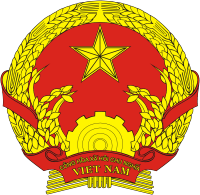 GIẤY CHỨNG NHẬN AN TOÀN KỸ THUẬTVÀ BẢO VỆ MÔI TRƯỜNG(Cấp theo các quy định củaQuy chuẩn kỹ thuật quốc gia: Sửa đổi 1 - 2017 QCVN 81: 2014/BGTVT)